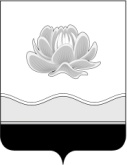 Российская ФедерацияКемеровская область Мысковский городской округСовет народных депутатов Мысковского городского округа(пятый созыв)РЕШЕНИЕот 02 февраля 2016г. № 10-нг. МыскиО внесении изменений и дополнений в Устав Мысковского городского округаВ соответствие с Федеральным законом от 06.10.2003 № 131-ФЗ «Об общих принципах организации местного самоуправления в Российской Федерации», Федеральным законом от 30.12.2015 № 447-ФЗ «О внесении изменений в отдельные законодательные акты Российской Федерации по вопросам оценки регулирующего воздействия проектов нормативных правовых актов и экспертизы нормативных правовых актов», Законом Кемеровской области от 14.12.2010 № 136-ОЗ «О порядке разработки региональной и муниципальных программ развития торговли», Законом Кемеровской области от 25.12.2015 № 127-ОЗ «О внесении изменения в статью 2 Закона Кемеровской области «Об отдельных вопросах организации и деятельности органов местного самоуправления муниципальных образований»», Законом Кемеровской области от 26.12.2013 № 142-ОЗ «О порядке проведения оценки регулирующего воздействия проектов нормативных правовых актов и экспертизы нормативных правовых актов в Кемеровской области»,  руководствуясь статьями 21, 32 Устава Мысковского городского округа, Совет народных депутатов Мысковского городского округар е ш и л:1. Внести в Устав Мысковского городского округа, утвержденный решением Мысковского городского Совета народных депутатов 18.11.2010 № 70-н (в редакции решений от 08.07.2011 № 37-н, от 26.04.2012 № 22-н, от 04.04.2013 № 12-н, от 24.04.2014 № 16-н, от 23.10.2014 № 64-н, от 31.03.2015 № 23-н, от 22.12.2015 № 75-н), следующие изменения и дополнения:1.1. В пункте 6 части 1 статьи 9 слова «, главы Мысковского городского округа» исключить.1.2. В статье 15:1.2.1. часть 1 изложить в следующей редакции:«1. Муниципальные выборы проводятся в целях избрания депутатов Совета народных депутатов Мысковского городского округа на основе всеобщего, равного и прямого избирательного права при тайном голосовании.»;1.2.2. часть 4 изложить в следующей редакции:«4. Выборы депутатов Совета народных депутатов Мысковского городского округа проводятся по одномандатным избирательным округам, по смешанной мажоритарно-пропорциональной системе. При этом десять депутатов избираются по пропорциональной системе, остальные депутаты избираются по мажоритарной системе относительного большинства.»;1.2.3. часть 5 изложить в следующей редакции:«5. Решение о назначении выборов в Совет народных депутатов Мысковского городского округа должно быть принято не ранее, чем за 90 дней и не позднее, чем за 80 дней до дня голосования. Решение о назначении выборов подлежит официальному опубликованию не позднее, чем через пять дней со дня его принятия. В случае досрочного прекращения полномочий депутатов Совета народных депутатов Мысковского городского округа, влекущего за собой неправомочность Совета народных депутатов Мысковского городского округа, досрочные выборы депутатов Совета народных депутатов Мысковского городского округа проводятся в срок не позднее, чем через 6 месяцев со дня досрочного прекращения полномочий.»;1.2.4. в части 8 слова «, главы Мысковского городского округа» исключить.1.3. В абзаце втором части 1 статьи 16 слова «, главы Мысковского городского округа» исключить.1.4. В пунктах 2, 3, 4, 5, 6, 8 части 1 статьи 17 слова «в органы местного самоуправления» заменить словами «депутатов Совета народных депутатов Мысковского городского округа».1.5. Абзац первый части 5 статьи 29 изложить в следующей редакции:«Способами и источниками официального опубликования (обнародования) нормативных правовых актов органов местного самоуправления являются опубликование в городской газете «Мыски», в том числе в специальном выпуске городской газеты «Мыски», в приложении к городской газете «Мыски», размещение на официальном интернет-портале правовой информации в информационно-телекоммуникационной сети Интернет (www.pravo.gov.ru), размещение на официальных сайтах органов местного самоуправления в информационно-телекоммуникационной сети Интернет, размещение на стендах органов местного самоуправления.».1.6. Часть 2 статьи 32:1.6.1. дополнить пунктом 52 следующего содержания:«52) установление порядка проведения конкурса по отбору кандидатур на должность главы Мысковского городского округа;»;1.6.2. дополнить пунктом 53 следующего содержания:«53) утверждение перечня муниципальных услуг, предоставляемых в многофункциональном центре.».1.7. В статье 36:1.7.1. часть 3.1 изложить в новой редакции:«3.1. Проекты нормативных правовых актов Совета народных депутатов Мысковского городского округа, устанавливающие новые или изменяющие ранее предусмотренные муниципальными нормативными правовыми актами обязанности для субъектов предпринимательской и инвестиционной деятельности, подлежат оценке регулирующего воздействия, проводимой Советом народных депутатов Мысковского городского округа, в порядке, установленном нормативным правовым актом Совета народных депутатов Мысковского городского округа, в соответствии с законом Кемеровской области, за исключением:1) проектов нормативных правовых актов Совета народных депутатов Мысковского городского округа, устанавливающих, изменяющих, приостанавливающих, отменяющих местные налоги и сборы;2) проектов нормативных правовых актов Совета народных депутатов Мысковского городского округа, регулирующих бюджетные правоотношения.»;1.7.2. в части 5 слова «проводимой Советом народных депутатов Мысковского городского округа» заменить словами «проводимой администрацией Мысковского городского округа».1.8. Часть 2 статьи 40 изложить в следующей редакции:«2. Глава Мысковского городского округа избирается Советом народных депутатов Мысковского городского округа из числа кандидатов, представленных конкурсной комиссией по результатам конкурса.»;1.9. Статью 41 изложить в следующей редакции:«Статья 41. Избрание главы Мысковского городского округа1. Глава Мысковского городского округа избирается Советом народных депутатов Мысковского городского округа из числа кандидатов, представленных конкурсной комиссией по результатам конкурса, сроком на пять лет и возглавляет администрацию Мысковского городского округа. 2. Порядок проведения конкурса должен предусматривать опубликование условий конкурса, сведений о дате, времени и месте его проведения не позднее, чем за 20 дней до дня проведения конкурса.».1.10. В части 1 статьи 42 слова «муниципальной избирательной комиссией результатов выборов» заменить словами «результатов конкурса».1.11. В статье 44:1.11.1. часть 3.1 изложить в новой редакции:«3.1. Проекты постановлений администрации Мысковского городского округа,  устанавливающие новые или изменяющие ранее предусмотренные муниципальными нормативными правовыми актами обязанности для субъектов предпринимательской и инвестиционной деятельности, подлежат оценке регулирующего воздействия, проводимой администрацией Мысковского городского округа, в порядке, установленном нормативным правовым актом Совета народных депутатов Мысковского городского округа в соответствии с законом Кемеровской области, за исключением:1) проектов постановлений администрации Мысковского городского округа, устанавливающих, изменяющих, приостанавливающих, отменяющих местные налоги и сборы;2) проектов постановлений администрации Мысковского городского округа, регулирующих бюджетные правоотношения.»;1.11.2. в части 8 слова «установленном нормативно-правовым актом администрации Мысковского городского округа» заменить на слова «установленном нормативным правовым актом Совета народных депутатов Мысковского городского округа»;1.12. В статье 45:1.12.1. пункт 9 части 2 исключить;1.12.2. часть 4 и часть 5 изложить в следующей редакции:«4. В случае досрочного прекращения полномочий главы Мысковского городского округа избранного Советом народных депутатов Мысковского городского округа избрание главы Мысковского городского округа проводятся в сроки установленные Федеральным законом.  5. В случае, если избранный Советом народных депутатов Мысковского городского округа глава Мысковского городского округа, полномочия которого прекращены досрочно на основании решения Совета народных депутатов Мысковского городского округа об удалении его в отставку, обжалует в судебном порядке указанное решение, Совет народных депутатов Мысковского городского округа не вправе принимать решение об избрании главы Мысковского городского округа  до вступления решения суда в законную силу.».1.13. Статью 47 изложить в новой редакции:«Статья 47. Отзыв депутата Совета народных депутатов Мысковского городского округаВ соответствии с частью 2.1 статьи 24 Федерального закона от 06.10.2003 № 131-ФЗ «Об общих принципах организации органов местного самоуправления в Российской Федерации» отзыв депутатов Совета народных депутатов Мысковского городского округа не применяется.».1.14. Пункт 2.7 части 2 статьи 51 пополнить подпунктом 2 следующего содержания:«2) принимает решение о разработке муниципальной программы развития торговли;».1.15. В наименовании и по тексту статьи 75 слова «главы Мысковского городского округа» исключить во всех падежах.2. Настоящее решение направить главе Мысковского городского округа для подписания и направления на государственную регистрацию в установленном Федеральным законом порядке.3. Настоящее решение подлежит государственной регистрации в территориальном органе уполномоченного федерального органа исполнительной власти в сфере регистрации уставов муниципальных образований в установленном федеральным законом порядке, а также официальному опубликованию в течение 7 дней с момента получения его после государственной регистрации и вступает в силу после его официального опубликования, за исключением отдельных положений настоящего Устава.4. Контроль за исполнением настоящего решения возложить на главу Мысковского городского округа (Д.Л.Иванов), комитет Совета народных депутатов Мысковского городского округа по развитию местного самоуправления и безопасности (Е.А. Краснов).Председатель Совета народных депутатовМысковского городского округа                                                                       Е.В.ТимофеевГлава Мысковского городского округа                                                               Д.Л.Иванов«08» февраля 2016г.          (дата подписания)